Vadim 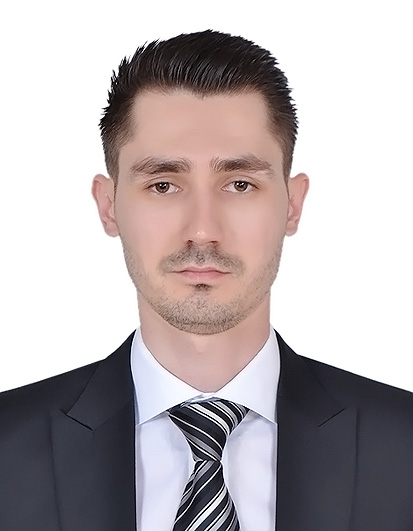 Address: Dubai, UAEMobile Phone: +971-505891826Emailaddress: vadim.378393@2freemail.com Professional profileA graduate in Banking & Finance combining invaluable experience gained in a financial environment with a successful background in sales and operational management. Attentive to detail when analysing complex data with a logical and methodical approach to solving errors or discrepancies. Able to work flexibly and effectively on own initiative with the organisational skills required to prioritise multiple tasks and ensure that deadlines are met. Possesses excellent interpersonal and communication skills and the ability to develop positive working relationships internally and externally. A strong and supportive team player and manager capable of training and developing individuals to enable them to fulfil their potential and add value to the business.Education and qualificationsProfessional trainingEnglish Language Course; Accountant CourseCareer summaryPersonnel informationSkills	Analytical thinkingEfficient time management and prioritizing Strategic management thinkerCapable of working in a fast paced and stressful environment Applying leadership management techniques over traditional managementRecommendations: Available upon request Master of FinanceBanking & Finance, Tyumen State Government University, Russian FederationOctober 2017 - PresentAugust 2014-September 2017May 2012 – July 2014Relationship Manager
Damac Properties LLC, Damac Hills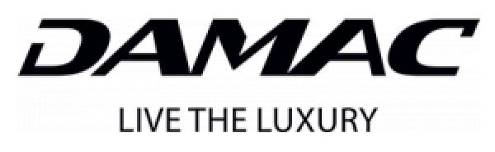 Dubai, UAE

Company Industry:Real Estate
Job Role:SalesResponsibilities Assistant Store Manager
Beside General Trading LLC ; Diesel, 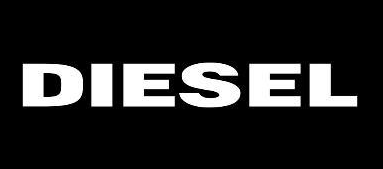 Dubai, UAE

Company Industry: Retail/Wholesale 
Job Role:ManagementResponsibilities Department Manager(Furniture section)
Asadel General Trading LLC; Mudo City
DXB Mall, Dubai, UAE

Company Industry: Retail/Wholesale 
Job Role: Management 
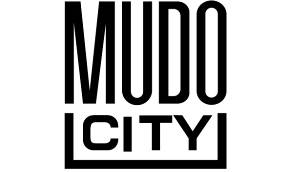 Key AchievementsBuilding high performing teams through the provision of training on any new brand trends or products, enabling the successful launch of new products and effective merchandising of the shop floorConsistently maintaining high standards of operational performance in accordance with brand requirementsResponsibilities Managing the store from a financial and operational perspective including controlling the cash float and dealing with any discrepancies that ariseFully accountable for stock and inventory control whilst remaining focused on meeting budgets and targetsPreparing and analyzing regular reports on store performance and identifying ways to drive improvementsAssist Deputy Store Manager with tasks including ordering stock from the warehouse, training new staff members, working out weekly rosters, merchandising new season furniture, banking, resolving staff conflicts, preparing weekly staff schedules, theft prevention Preparing reports on achievements, competitor activity, customer feedback, new propositions and non-achievement analysis on a daily, weekly and monthly basis  to ensure budget and target achievementNovember 2010- April 2012:Senior Sales Executive
MH Alshaya LLC., Pottery Barn 
DXB Mall, Dubai, UAE

Company Industry:Retail/Wholesale
Job Role:Sales 
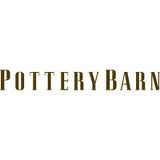 Key AchievementsMaximizing store contribution by exploiting opportunities to drive sales whilst simultaneously delivering outstanding customer serviceUtilizing expertise in time and resource management to drive continuous business improvementsNot only achieved the targets but tried to overtake it with the maximum spirit and high customer service levelResponsibilitiesCustomer service including assisting with furniture choices, styling on the floor in a friendly and efficient manner using the five step customer service standardHandling the register including all cash and credit sales plus refunds and exchangesDesign consultation with the customer in their propertiesAssisted with banking daily cash amountsBased within the Concept Department (furniture, interior decorations, kitchen, bathrooms etc.) with responsibility for product flow analysis and stock controlAssisted merchandising team during the seasonal floor change Monitoring and controlling inventory levels and maintaining accurate records of stock on hand, stock on order, pipeline and sell-throughIncreased sales with excellent customer service levels and developed good relationships with regular customersBirth Date:13 January 1989Gender:MaleVisa Status:EmploymentResidence Location:Dubai, United Arab EmiratesDriving License Issued from:Languages:                                   United Arab EmiratesEnglish, Russian (excellent) 